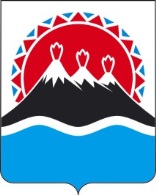  АГЕНТСТВО ПО ВНУТРЕННЕЙ ПОЛИТИКЕ КАМЧАТСКОГО КРАЯПРИКАЗ №  44-пг. Петропавловск-Камчатский                                           «28» апреля 2014 года(в ред. приказов Агентства по внутренней политике Камчатского края от 06.06.2014 №51-п, 
от 31.05.2016 №39-п) В соответствии со статьей 575 Гражданского кодекса Российской Федерации, статьей 17 Федерального закона от 27.07.2004 № 79-ФЗ "О государственной гражданской службе Российской Федерации", постановлением Правительства Российской Федерации от 09.01.2014 № 10 "О порядке сообщения отдельными категориями лиц о получении подарка в связи с протокольными мероприятиями, служебными командировками и другими официальными мероприятиями, участие в которых связано с исполнением ими служебных (должностных) обязанностей, сдачи и оценки подарка, реализации (выкупа) и зачисления средств, вырученных от его реализации" ПРИКАЗЫВАЮ:Утвердить Положение о порядке сообщения государственными гражданскими служащими Агентства по внутренней политике Камчатского края о получении подарка в связи с протокольными мероприятиями, служебными командировками и другими официальными мероприятиями, участие в которых связано с исполнением ими служебных (должностных) обязанностей, сдаче и оценке подарка, реализации (выкупе) и зачислении средств, вырученных от его реализации, согласно приложению (далее – Положение).Зиминой Екатерине Александровне, главному специальсту-эксперту информационно-аналитического отдела обеспечить реализацию настоящего приказа.Возложить на Постоянно действующую комиссию по поступлению и выбытию активов в Агентстве по внутренней политике Камчатского края функции по рассмотрению уведомлений от государственных гражданских Агентства по внутренней политике Камчатского края (далее – гражданские служащие) о получении ими подарков в связи с протокольными мероприятиями, служебными командировками и другими официальными мероприятиями (далее – подарки), а также определение его стоимости.Николаевой Елене Владимировне, консультанту отдела по работе с общественными, религиозными объединениями и некоммерческими организациями обеспечить в отношении гражданских служащих:проведение мероприятий по формированию в Агентстве по внутренней политике Камчатского края негативного отношения к дарению подарков в связи с исполнением ими служебных (должностных) обязанностей;по каждому случаю несоблюдения ограничений, запретов и неисполнения обязанностей, установленных в целях противодействия коррупции, нарушения ограничений, касающихся получения подарков, и порядка сдачи подарка осуществление проверки в порядке, предусмотренном нормативными правовыми актами Российской Федерации и Камчатского края, и подготовку предложений о применении соответствующих мер ответственности;организацию разъяснений положений законодательства Российской Федерации о противодействии коррупции, в том числе об установлении наказания за коммерческий подкуп, получение и дачу взятки, посредничество во взяточничестве в виде штрафов, кратных сумме коммерческого подкупа или взятки, об увольнении в связи с утратой доверия, о порядке проверки сведений, представляемых гражданскими служащими в соответствии с законодательством Российской Федерации о противодействии коррупции. Реализация полномочий, предусмотренных настоящим приказом, осуществляется в пределах установленной предельной численности государственных гражданских служащих Агентства по внутренней политике Камчатского края, а также бюджетных ассигнований, предусмотренных Агентству по внутренней политике Камчатского края в краевом бюджете на руководство и управление в сфере установленных функций.Настоящий приказ вступает в силу через 10 дней после дня его официального опубликования.ВрИО руководителя Агентства                                                          В.В. МахиняПоложение о порядке сообщения государственными гражданскими служащими Агентства по внутренней политике Камчатского края о получении подарка в связи с протокольными мероприятиями, служебными командировками и другими официальными мероприятиями, участие в которых связано с исполнением ими служебных (должностных) обязанностей, сдаче и оценке подарка, реализации (выкупе) и зачислении средств, вырученных от его реализацииНастоящее Положение определяет порядок сообщения государственными гражданскими служащими Агентства по внутренней политике Камчатского края (далее – гражданские служащие) о получении подарка в связи с протокольными мероприятиями, служебными командировками и другими официальными мероприятиями, участие в которых связано с их должностным положением или исполнением ими служебных (должностных) обязанностей (далее также – подарок), порядок сдачи и оценки подарка, реализации (выкупа) и зачисления средств, вырученных от его реализации.Для целей настоящего Положения используются следующие понятия:подарок, полученный в связи с протокольными мероприятиями, служебными командировками и другими официальными мероприятиями – подарок, полученный гражданским служащим от физических (юридических) лиц, которые осуществляют дарение, исходя из должностного положения одаряемого или исполнения им должностных обязанностей, за исключением канцелярских принадлежностей, которые в рамках протокольных мероприятий, служебных командировок и других официальных мероприятий предоставлены каждому участнику указанных мероприятий в целях исполнения им своих служебных (должностных) обязанностей, цветов и ценных подарков, которые вручены в качестве поощрения (награды);получение подарка в связи с протокольными мероприятиями, служебными командировками и другими официальными мероприятиями, участие в которых связано с исполнением служебных (должностных) обязанностей – получение гражданским служащим лично или через посредника от физических (юридических) лиц подарка в рамках осуществления профессиональной служебной деятельности, предусмотренной должностным регламентом.Гражданские служащие не вправе получать подарки от физических (юридических) лиц в связи с их должностным положением или исполнением ими служебных (должностных) обязанностей, за исключением подарков, полученных в связи с протокольными мероприятиями, служебными командировками и другими официальными мероприятиями, участие в которых связано с исполнением ими служебных (должностных) обязанностей.Гражданский служащий, получивший подарок, обязан представить в Агентство по внутренней политике Камчатского края в порядке, предусмотренном частями 5 – 7 настоящего Положения, уведомление о получении подарка (далее – уведомление) по форме согласно приложению 1 к настоящему Положению.Уведомление составляется гражданским служащим в 2 экземплярах.Один экземпляр уведомления представляется должностному лицу, обеспечивающему в Агентстве по внутренней политике  Камчатского края ведение бухгалтерского учета (далее – уполномоченное должностное лицо) не позднее 3 рабочих дней со дня получения гражданским служащим подарка. В случае если подарок получен во время служебной командировки, уведомление представляется не позднее 3 рабочих дней со дня возвращения гражданского служащего, получившего подарок, из служебной командировки.При невозможности подачи уведомления в сроки, указанные в абзацах первом и втором настоящей части, по причине, не зависящей от гражданского служащего, оно представляется не позднее следующего дня после ее устранения.К уведомлению прилагаются документы (при их наличии), подтверждающие стоимость подарка (кассовый чек, товарный чек, иной документ об оплате (приобретении) подарка).Второй экземпляр уведомления возвращается гражданскому служащему с отметкой о регистрации уполномоченным должностным лицом в журнале регистрации уведомлений по форме согласно приложению 2 к настоящему Положению.Гражданский служащий, получивший подарок, стоимость которого подтверждается документами и превышает 3 тыс. рублей либо стоимость которого получившему его гражданскому служащему неизвестна, обязан передать подарок на хранение материально ответственному лицу Агентства по внутренней политике Камчатского края по акту приема-передачи по форме согласно приложению 3 к настоящему Положению не позднее 5 рабочих дней со дня регистрации уведомления.До передачи подарка по акту приема-передачи ответственность в соответствии с законодательством Российской Федерации за утрату или повреждение подарка несет гражданский служащий, получивший подарок.Уполномоченное должностное лицо в целях принятия в порядке, установленном законодательством Российской Федерации, к бухгалтерскому учету подарка проводит определение его стоимости на основе рыночной цены, действующей на дату принятия к учету подарка, или цены на аналогичную материальную ценность в сопоставимых условиях с привлечением при необходимости комиссии, образованной в соответствии с законодательством о бухгалтерском учете (далее – комиссия). Сведения о рыночной цене подтверждаются документально, а при невозможности документального подтверждения – экспертным путем. Подарок возвращается сдавшему его лицу по акту приема-передачи по форме согласно приложению 4 к настоящему Положению в случае, если его стоимость не превышает 3 тыс. рублей.Уполномоченное должностное лицо обеспечивает включение в установленном порядке принятого к бухгалтерскому учету подарка, стоимость которого превышает 3 тысячи рублей, в реестр имущества, находящегося в государственной собственности Камчатского края.Гражданский служащий, сдавший подарок, может его выкупить, направив на имя представителя нанимателя заявление о выкупе подарка по форме согласно приложению 5 к настоящему Положению не позднее 60 календарных дней со дня сдачи подарка.Уполномоченный Губернатором Камчатского края исполнительным органом государственной власти Камчатского края в течение 90 календарных дней со дня поступления на имя представителя нанимателя заявления о выкупе подарка организует оценку стоимости подарка для реализации (выкупа) и уведомляет в письменной форме представителя нанимателя или уполномоченное им должностное лицо, а также лицо, подавшее заявление, о результатах оценки, после чего в 30 календарных дней заявитель выкупает подарок по установленной в результате оценки стоимости или отказывается от выкупа.141. В случае если в отношении подарка, изготовленного из драгоценных металлов и (или) драгоценных камней, не поступило от гражданского служащего заявление, указанное в части 13 настоящего Положения, либо в случае отказа гражданский служащий от выкупа такого подарка, подарок, изготовленный из драгоценных металлов и (или) драгоценных камней подлежит передаче уполномоченным органом в федеральное казенное учреждение "Государственное учреждение по формированию Государственного фонда драгоценных металлов и драгоценных камней Российской Федерации, хранению, отпуску и использованию драгоценных металлов и драгоценных камней (Гохран России) при Министерстве финансов Российской Федерации" для зачисления в Государственный фонд драгоценных металлов и драгоценных камней Российской Федерации.Подарок, в отношении которого не поступило заявление о выкупе подарка, может использоваться Агентством по внутренней политике Камчатского края с учетом заключения комиссии о целесообразности использования подарка для обеспечения деятельности Агентства по внутренней политике Камчатского края.В случае нецелесообразности использования подарка руководителем Агентства по внутренней политике  Камчатского края принимается решение о реализации подарка и проведении оценки его стоимости для реализации (выкупа), осуществляемой уполномоченным Губернатором Камчатского края исполнительным органом государственной власти Камчатского края посредством проведения торгов в порядке, предусмотренном законодательством Российской Федерации.Оценка стоимости подарка для реализации (выкупа), предусмотренная частями 14 и 16 настоящего Положения, осуществляется в соответствии с законодательством Российской Федерации об оценочной деятельности.В случае если подарок не выкуплен или не реализован, руководителем Агентства по внутренней политике Камчатского края принимается решение о повторной реализации подарка, либо о его безвозмездной передаче на баланс благотворительной организации, либо о его уничтожении в соответствии с законодательством Российской Федерации.Средства, вырученные от реализации (выкупа) подарка, зачисляются в доход краевого бюджета в порядке, установленном бюджетным законодательством Российской Федерации.____________________________________(должность, ФИО должностного лица Агентства по внутренней политике Камчатского края, обеспечивающего в Агентстве по внутренней политике Камчатского края ведение бухгалтерского учета) Уведомление о получении подарка                                                                                            «__» ________ 20____ г.Извещаю о получении _______________________________________________(дата получения  подарка)подарка(ов) на _____________________________________________________                                                                      	      (наименование протокольного мероприятия, служебной командировки или   ________________________________________________________________другого официального мероприятия, место и дата его проведения)Регистрационный номер в журнале регистрации уведомлений __ 
от «___» __________20___г.Журналрегистрации уведомлений государственных гражданских служащих Агентства по внутренней политике Камчатского края, о получении подарков в связи с протокольными мероприятиями, служебными командировкамии другими официальными мероприятиями, участие в которых связанос исполнением ими служебных (должностных) обязанностейАкт приема-передачи подарка № ____	 						от  «__» ___________ 20__ г.Мы, нижеподписавшиеся, составили настоящий акт о том,  что_______________________________________________________________(должность, ФИО гражданского служащего)сдал, а материально ответственное лицо _______________________________                                                                                                                                                                   (должность, ФИО ответственного лица __________________________________________________________________Агентства по внутренней политике Камчатского края)принял на ответственное хранение следующие подарки:Принял на хранение                  		Сдал на хранение____________  _______________           ____________  ____________________         (подпись)                                       (расшифровка подписи)                                                (подпись)                                              (расшифровка подписи)Принято к учету ____________________________________________________                                                                                                                          (дата и номер решения Постоянно действующей комиссии по поступлению и выбытию активов в Агентстве по внутренней политике Камчатского края)Исполнитель _____________   ____________________  «__» ________ 20__ г.                                                                      (подпись)                                                  (расшифровка подписи)Акт приема – передачи (возврата) подарка№ ______  							от «___» ________ 20__ г.Материально ответственное лицо ________________________________                                                        (должность, ФИО ответственного лица __________________________________________________________________Агентства по внутренней политике Камчатского края)на основании ______________________________________________________                                (документ об определении стоимости подарка, не превышающей 3 тыс. рублей)возвращает ________________________________________________________                          (должность, ФИО гражданского служащего)подарок ____________________________стоимостью ________________ руб.,переданный по акту приема-передачи от «__» __________20__ № _______.Выдал                                                       Принял____________  _________________       ____________  ____________________                  (подпись)                                      (расшифровка подписи)                                             (подпись)                                            (расшифровка подписи)«__» _______________ 20__ г.                «___» _______________ 20__ г.Заявление о выкупе подаркаЗаявляю о желании выкупить подарок, полученный мною на __________________________________________________________________(наименование протокольного мероприятия, служебной командировки или_______________________________________________________________________________________________________другого официального мероприятия, место и дата его проведения)и переданный материально ответственному лицу по акту приема-передачи 
от  «___» __________20____ № _____._____________   ____________________                          (подпись)                                                    (расшифровка подписи)«__» ________ 20__ г.».Пояснительная запискак проекту приказа Агентства по внутренней  политике  Камчатского края "Об утверждении Положения о порядке сообщения государственными гражданскими Агентства по внутренней  политике  Камчатского края о получении подарка в связи с их должностным положением или исполнением ими служебных (должностных) обязанностей, сдаче и оценке подарка, реализации (выкупе) и зачислении средств, вырученных от его реализации"Настоящий проект приказа разработан в связи с принятием постановления Правительства Российской Федерации от 09.01.2014 № 10 "О порядке сообщения отдельными категориями лиц о получении подарка в связи с их должностным положением или исполнением ими служебных (должностных) обязанностей, сдачи и оценки подарка, реализации (выкупа) и зачисления средств, вырученных от его реализации" и в соответствии с подпунктом "а" пункта 4 Национального плана противодействия коррупции на 2012 – 2013 годы, утвержденного Указом Президента Российской Федерации от 13.03.2012 № 297. На реализацию проекта приказа не потребуется выделения дополнительных денежных средств из краевого бюджета.Проект приказа 16.04.2014 размещен на официальном сайте исполнительных органов государственной власти Камчатского края в сети "Интернет" для проведения независимой антикоррупционной экспертизы в срок до 23.04.2014. По окончании указанного срока заключений не поступило.Об утверждении Положения о порядке сообщения государственными гражданскими служащими Агентства по внутренней политике Камчатского края о получении подарка в связи с протокольными мероприятиями, служебными командировками и другими официальными мероприятиями, участие в которых связано с исполнением ими служебных (должностных) обязанностей, сдаче и оценке подарка, реализации (выкупе) и зачислении средств, вырученных от его реализацииПриложение к приказу Агентства по внутренней политике Камчатского края от 28.04.2014 № 44-пПриложение 1 к Положению о порядке сообщения государственными гражданскими служащими Агентства по внутренней политике Камчатского края о получении подарка в связи с протокольными мероприятиями, служебными командировками и другими официальными мероприятиями, участие в которых связано с исполнением ими служебных (должностных) обязанностей, сдаче и оценке подарка, реализации (выкупе) и зачислении средств, вырученных от его реализацииФорма уведомления о получении подаркаот___________________________________      (должность, ФИО гражданского служащего)№п/пНаименование подаркаХарактеристика подарка, его описаниеКоличество предметовСтоимость, руб.1.2.3.ИтогоПриложение:________________________________________ на ___ листах.________________________________________ на ___ листах.________________________________________ на ___ листах.                                                             (наименование документа)                                                             (наименование документа)                                                             (наименование документа)Лицо, представившее уведомлениеЛицо, представившее уведомление_____ ____________(подпись)               (расшифровка подписи)«___»_____20___г.«___»_____20___г.Лицо, принявшее уведомлениеЛицо, принявшее уведомление_____ ____________(подпись)                   (расшифровка подписи)«___»_____20___г.«___»_____20___г.Приложение 2 к Положению о порядке сообщения государственными гражданскими служащими Агентства по внутренней политике Камчатского края о получении подарка в связи с протокольными мероприятиями, служебными командировками и другими официальными мероприятиями, участие в которых связано с исполнением ими служебных (должностных) обязанностей, сдаче и оценке подарка, реализации (выкупе) и зачислении средств, вырученных от его реализацииФорма журнала регистрации уведомлений о получении подарков в связи с протокольными мероприятиями, служебными командировками и другими официальными мероприятиями, участие в которых связано с исполнением ими служебных (должностных) обязанностей№п/пДатарегистрации уведомленияФ.И.О. лица, представившего уведомлениеДолжность лица, представившего уведомлениеФ.И.О. регистратораПодпись регистратораПриложение 3 к Положению о порядке сообщения государственными гражданскими служащими Агентства по внутренней политике Камчатского края о получении подарка в связи с протокольными мероприятиями, служебными командировками и другими официальными мероприятиями, участие в которых связано с исполнением ими служебных (должностных) обязанностей, сдаче и оценке подарка, реализации (выкупе) и зачислении средств, вырученных от его реализацииФорма акта приема-передачи подарка№п/пНаименование подаркаОсновные характеристики(их описание)КоличествопредметовСтоимость,рублейРегистрационный номер в журнале регистрации уведомлений1.2.  3.ИтогоПриложение 4 к Положению о порядке сообщения государственными гражданскими служащими Агентства по внутренней политике Камчатского края о получении подарка в связи с протокольными мероприятиями, служебными командировками и другими официальными мероприятиями, участие в которых связано с исполнением ими служебных (должностных) обязанностей, сдаче и оценке подарка, реализации (выкупе) и зачислении средств, вырученных от его реализацииФорма акта приема – передачи (возврата) подаркаПриложение 5 к Положению о порядке сообщения государственными гражданскими служащими Агентства по внутренней политике Камчатского края о получении подарка в связи с протокольными мероприятиями, служебными командировками и другими официальными мероприятиями, участие в которых связано с исполнением ими служебных (должностных) обязанностей, сдаче и оценке подарка, реализации (выкупе) и зачислении средств, вырученных от его реализацииФорма заявления о выкупе подарка